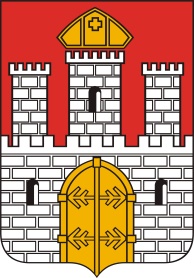 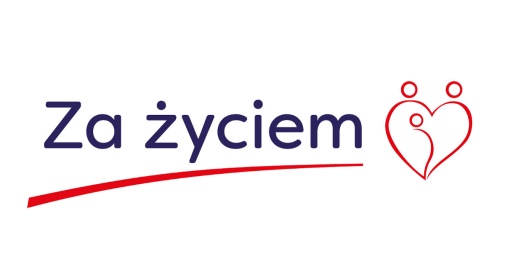 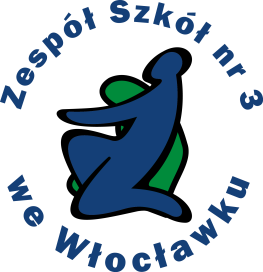 Załącznik Nr 2 do Deklaracji uczestnictwa w Programie OŚWIADCZENIE UCZESTNIKA PROGRAMUO WYRAŻENIU ZGODY NA PRZETWARZANIE/WYKORZYSTANIE  WIZERUNKUJa niżej podpisany ………………………………..………………………………. oświadczam, iż w związku 
z przystąpieniem do Programu  "Za życiem" wyrażam zgodę  na nieodwołalne i nieodpłatne przetwarzanie, wykorzystywanie  teraz i w przyszłości przez Powiatowy Ośrodek Koordynacyjno-Rehabilitacyjno-Opiekuńczy ul. Nowomiejska 21, 87-800 Włocławek, wszelkich dokumentów przedstawiających wizerunek mojej osoby i mojego dziecka (zdjęcia itp.) w celach upublicznienia tych dokumentów za pośrednictwem dowolnego medium wyłączenie w celu zgodnym z realizacją ww. projektu. Oświadczam, że jestem pełnoletni(a) i nieograniczony/-a w zdolności do czynności prawnych, oraz że zapoznałem/am się z powyższą treścią i w pełni ją rozumiem.  …..………………………………………                      .………..…………………………………………..…..…………………………………………….       MIEJSCOWOŚĆ I DATA                            CZYTELNY PODPIS rodzica/prawnego opiekuna uczestnika programuZałącznik Nr 3 do Deklaracji uczestnictwa w Programie ZGODA NA PRZTWARZANIE DANYCH OSOBOWYCH Wyrażam zgodę na przetwarzanie moich danych osobowych w zakresie obejmującym  −dane uczestnika (imię i nazwisko, PESEL, wiek, płeć, wykształcenie, nr telefonu, adres e-mailowy) −dane kontaktowe (w tym obszar zamieszkania wg stopnia urbanizacji DEGURBA) −szczegóły wsparcia (data rozpoczęcia i zakończenia udziału w programie i we wsparciu, , rodzaj otrzymanego wsparcia) przez Administratora Danych, którym jest: Powiatowy Ośrodek Koordynacyjno-Rehabilitacyjno-Opiekuńczy ul. Nowomiejska 21, 87-800 Włocławek.  Moje dane osobowe będę przetwarzane wyłącznie w celu realizacji Programu „Za Życiem”, w szczególności potwierdzenia kwalifikowalności wydatków, udzielenia wsparcia, monitoringu, ewaluacji, kontroli, audytu i sprawozdawczości oraz działań informacyjno-promocyjnych. Wyrażam także zgodę na przekazywanie moich danych innym podmiotom (jeśli zachodzi taka potrzeba) w związku z realizacją ww. celu. …..………………………………………                                …………….…….……………………………………..………………………………………MIEJSCOWOŚĆ I DATA                                      CZYTELNY PODPIS rodzica/prawnego opiekuna uczestnika programuZespół Szkół nr 3 im. Marii Grzegorzewskiej Ośrodek Koordynacyjno-Rehabilitacyjno-Opiekuńczy  ul. Nowomiejska 2187-800 Włocławekwww.zs3wek.pl mail: sekretariat@zs3wek.pl    tel/fax + 48 54 412 10 41